ITELIMA FAITH IBIFUBARA HAPPINESS18/SCI01/106CSC 304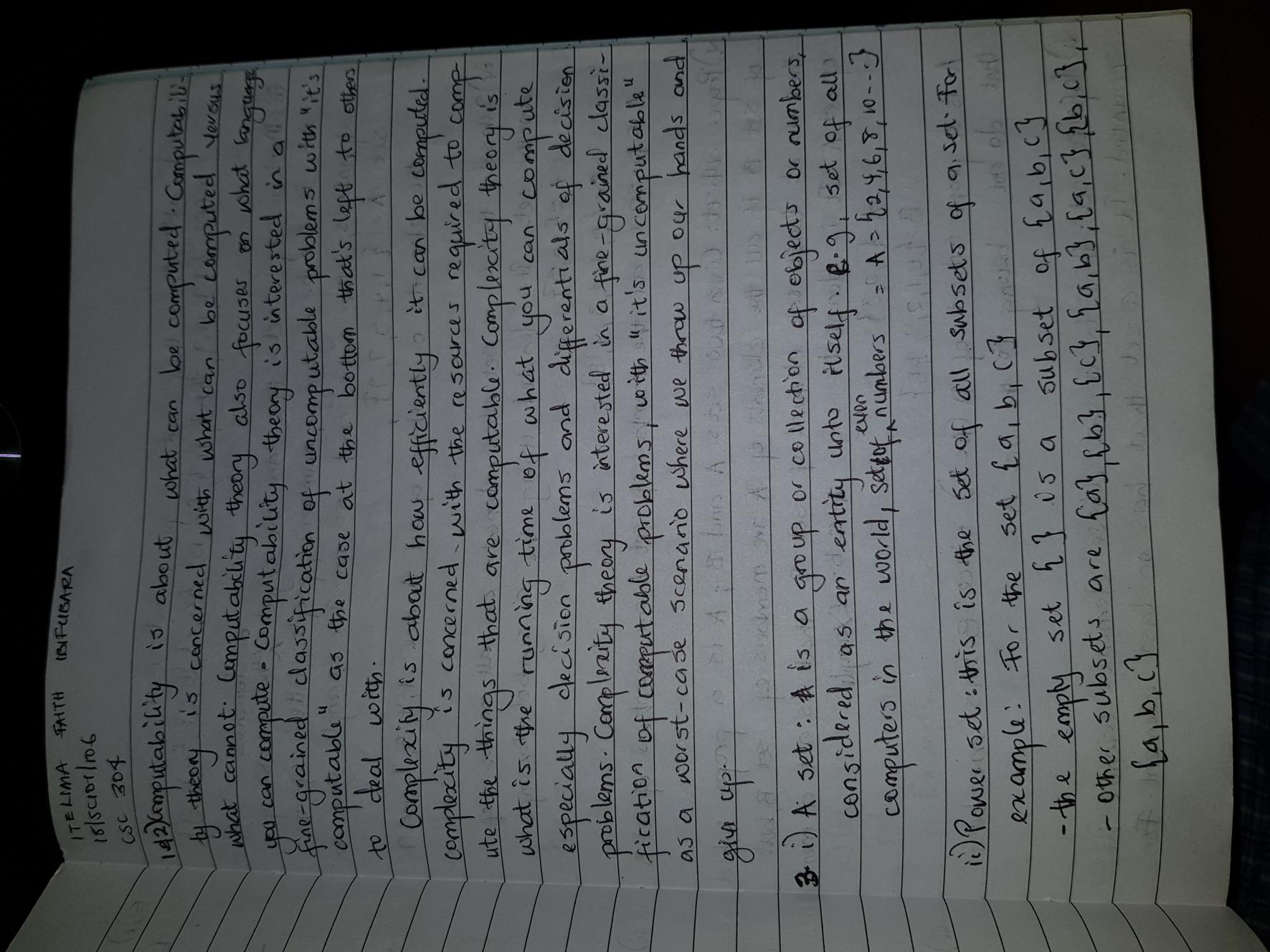 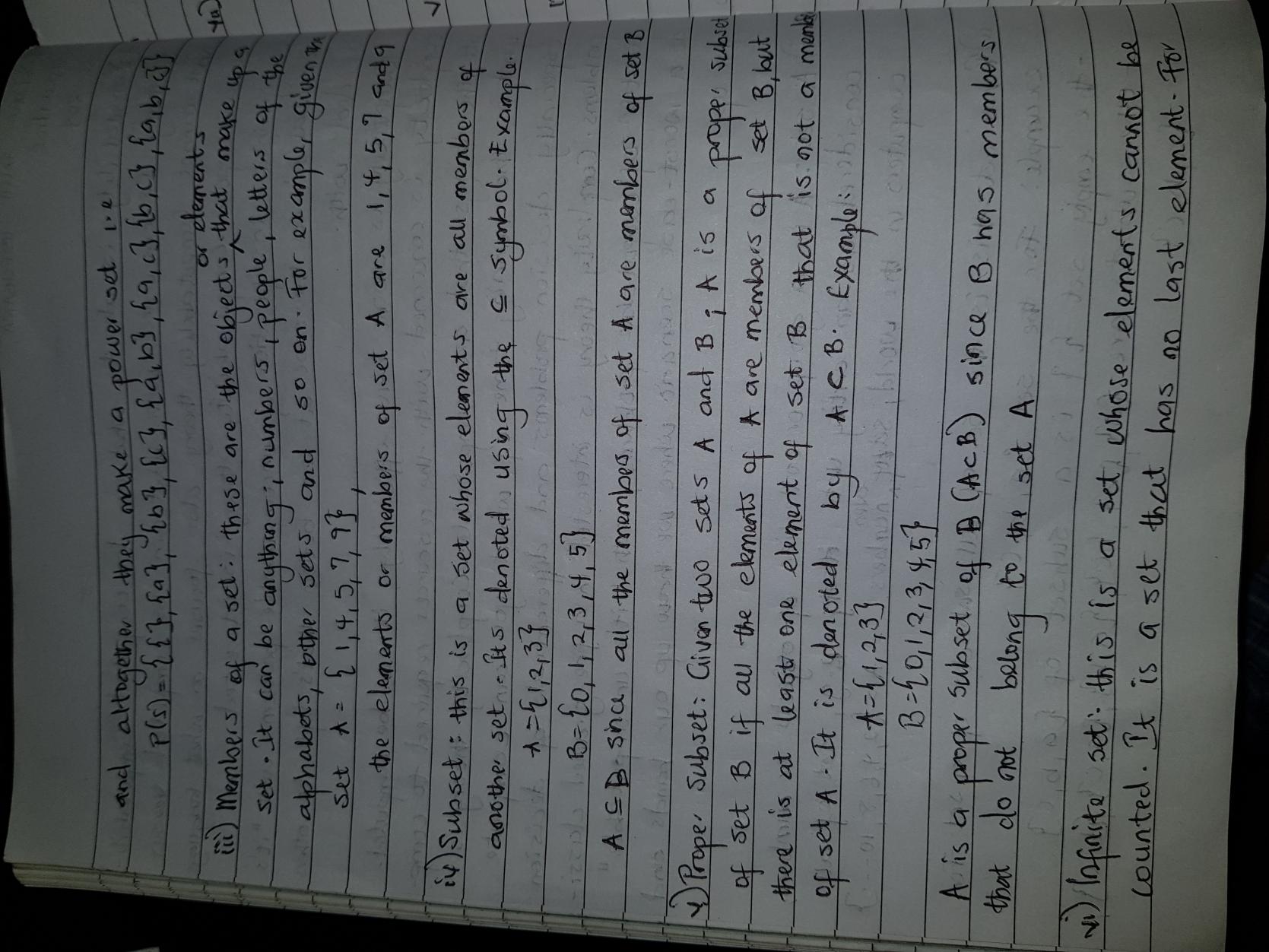 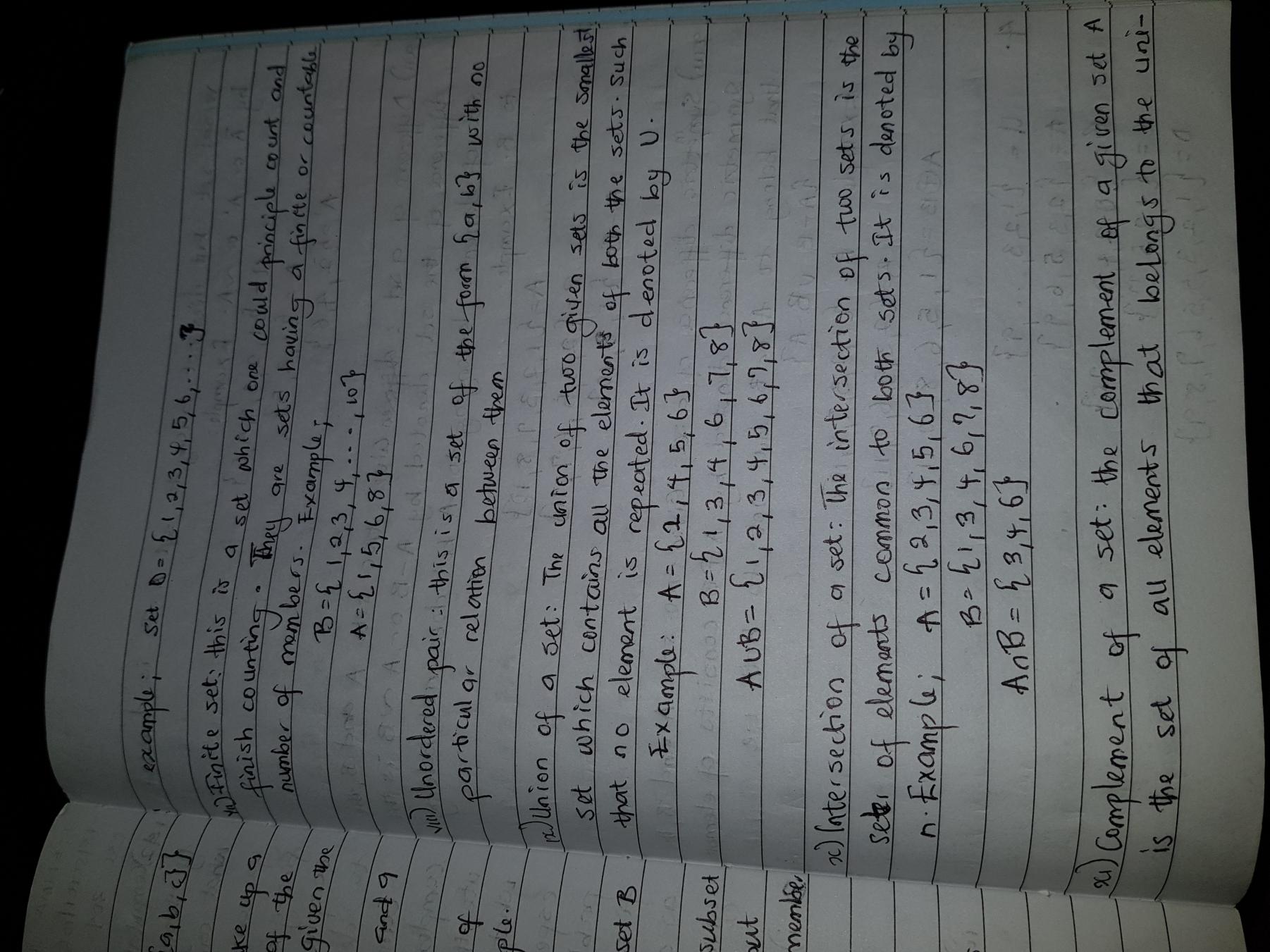 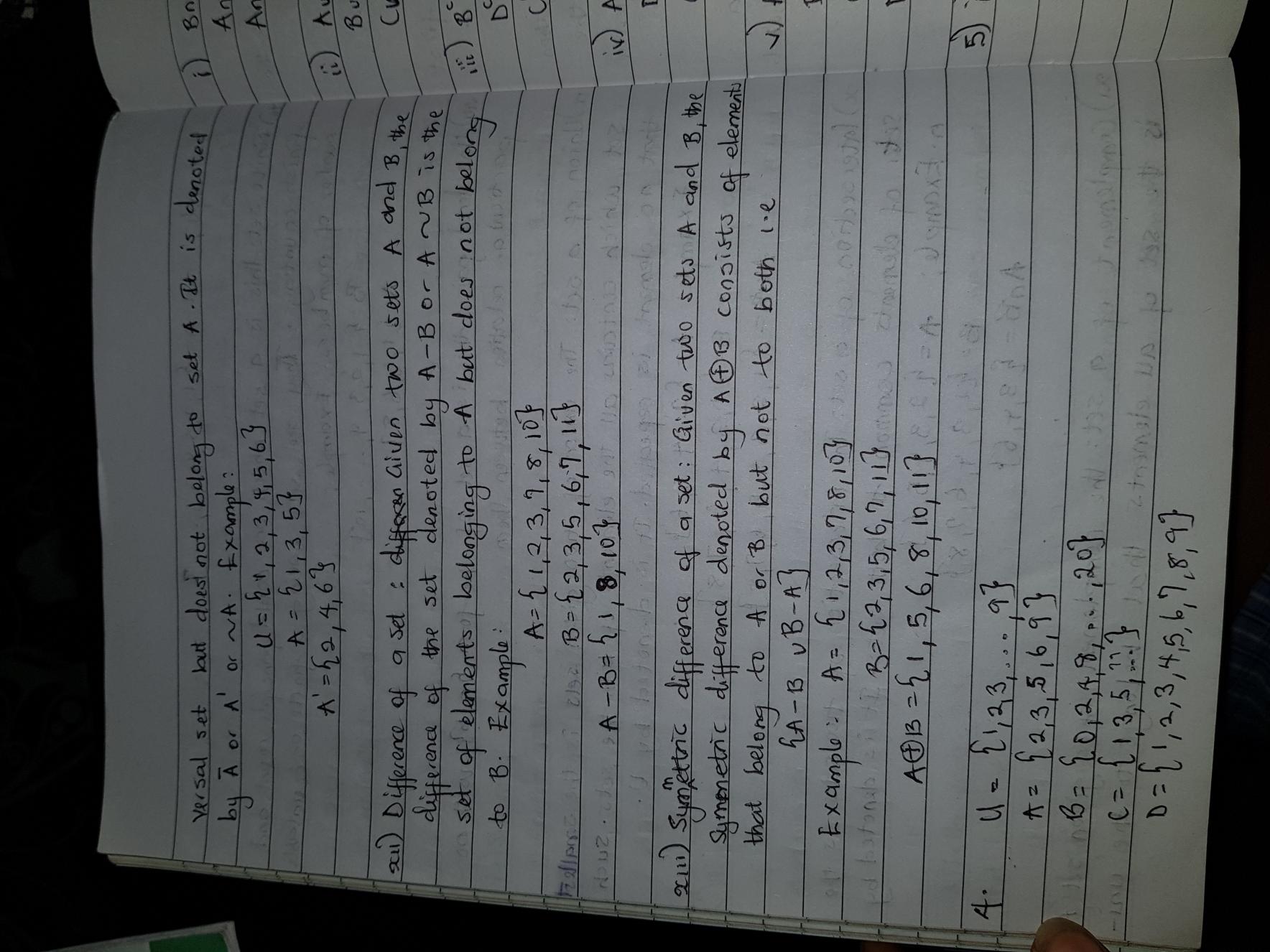 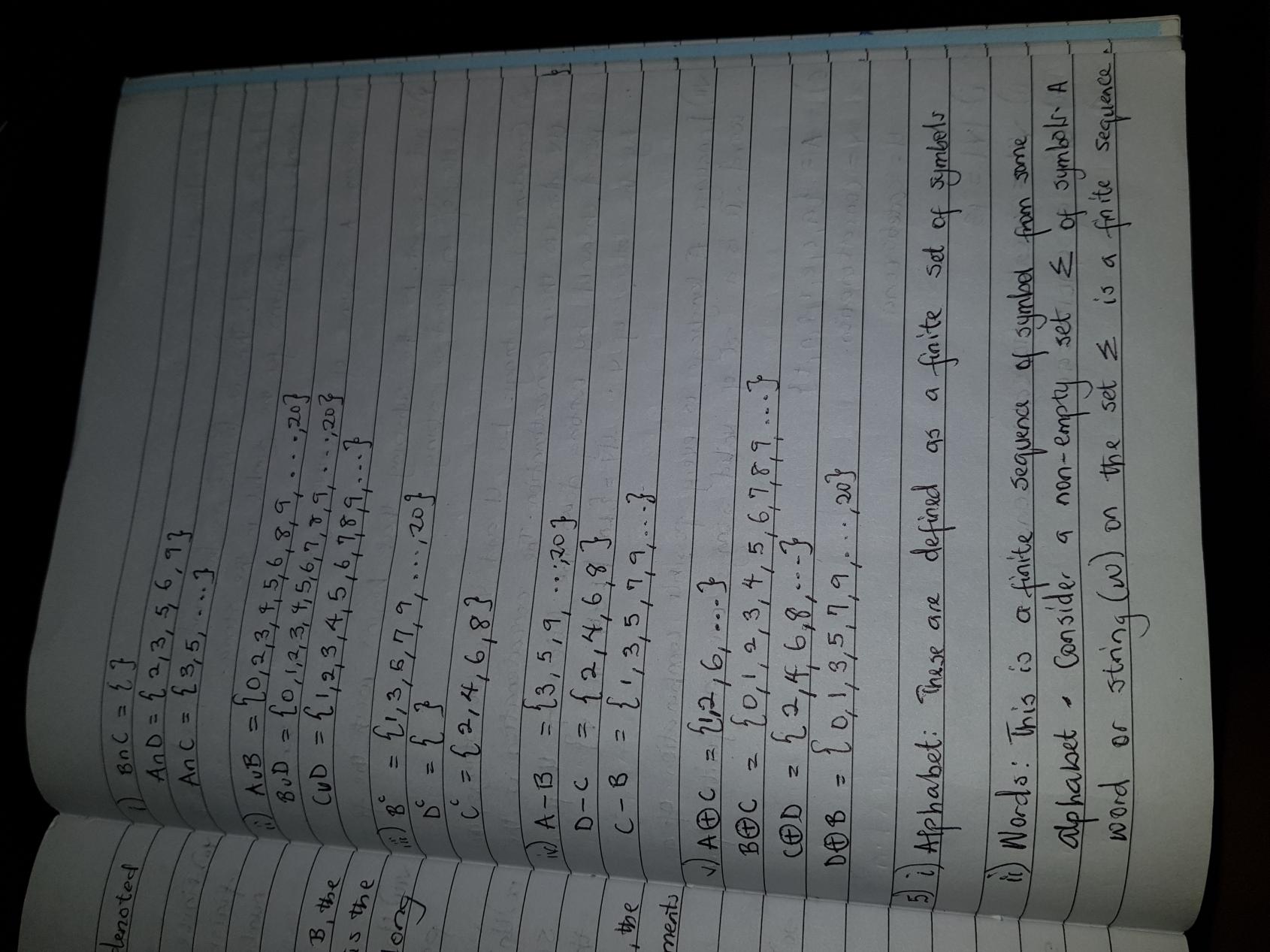 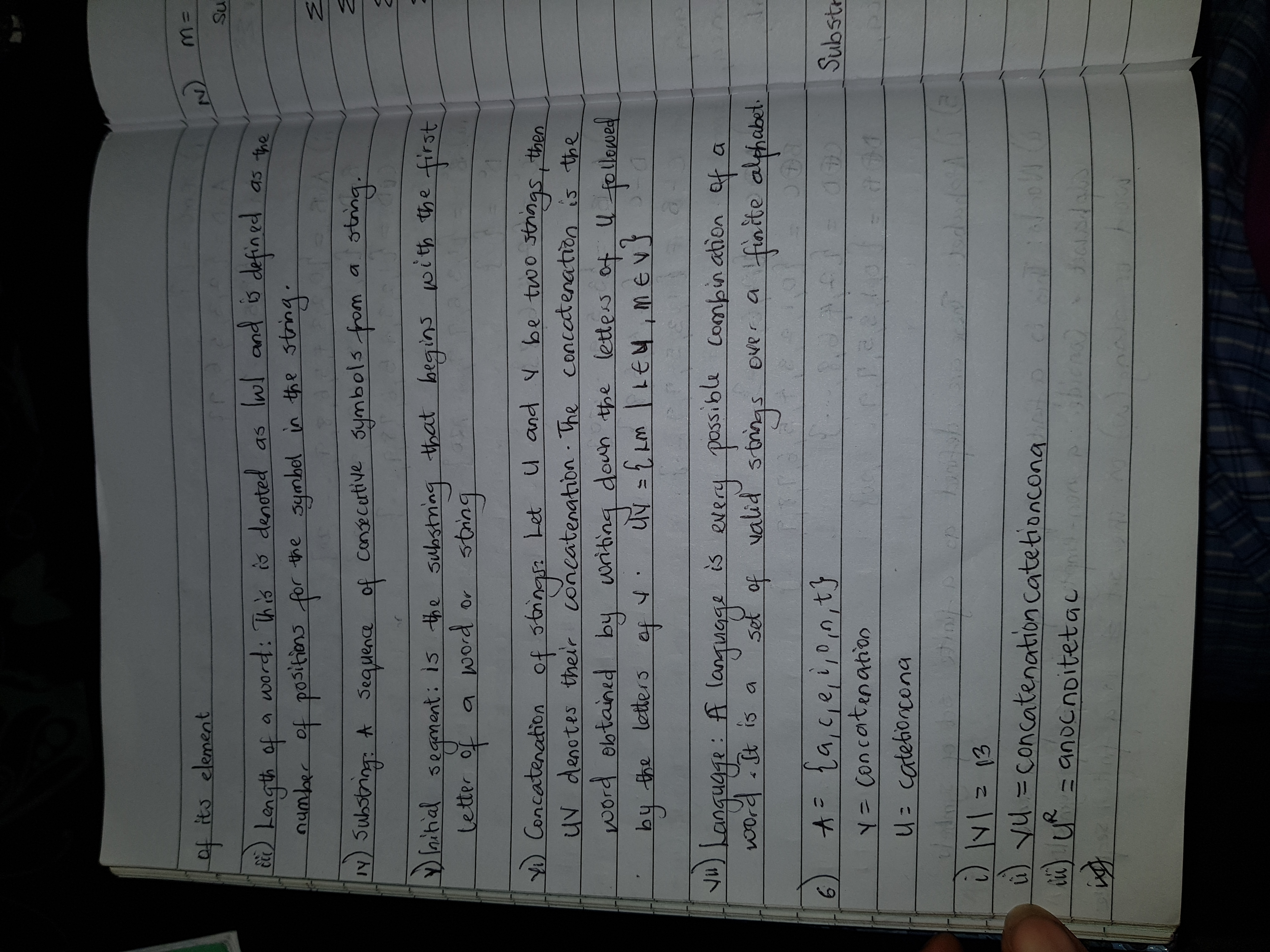 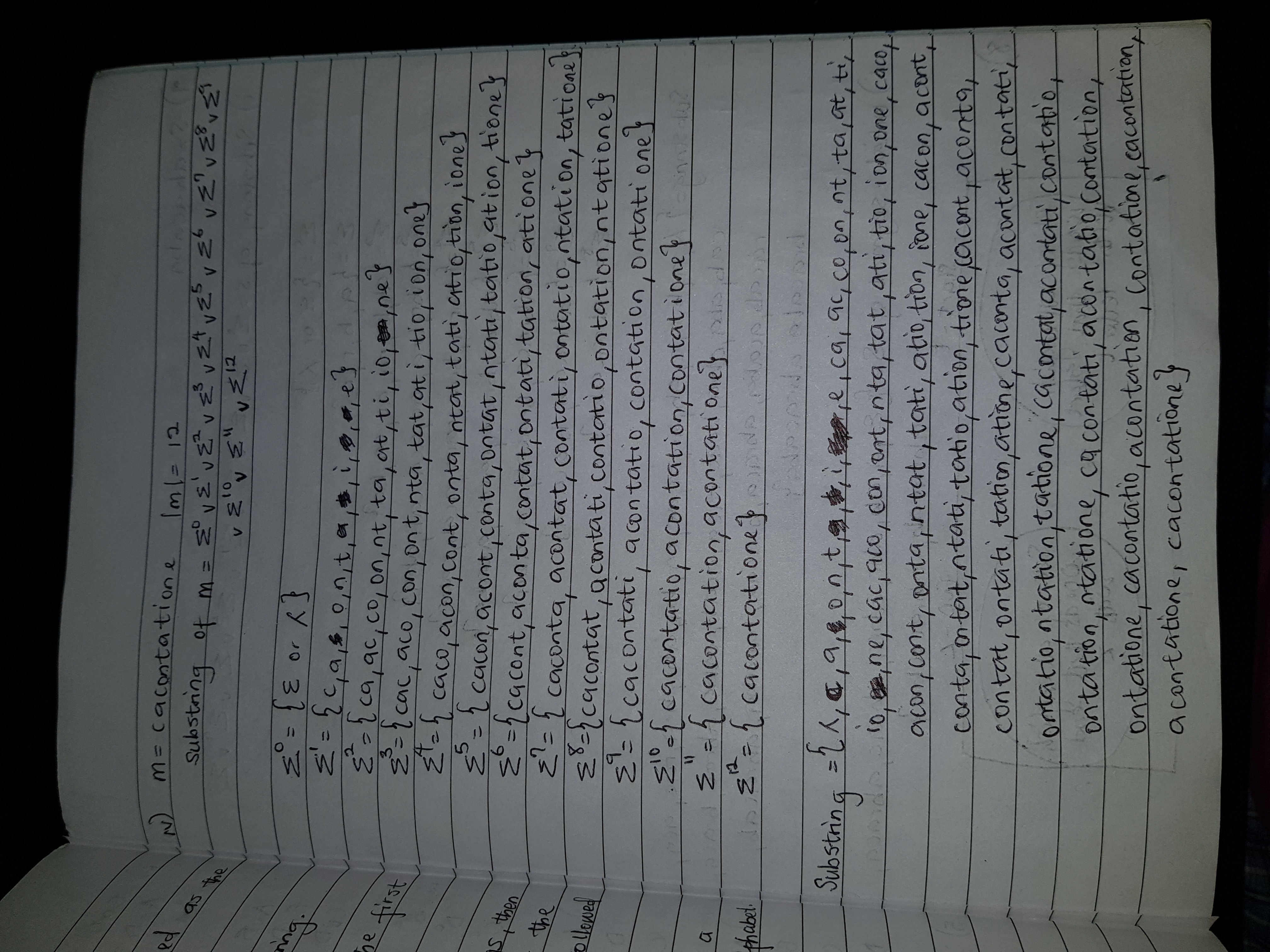 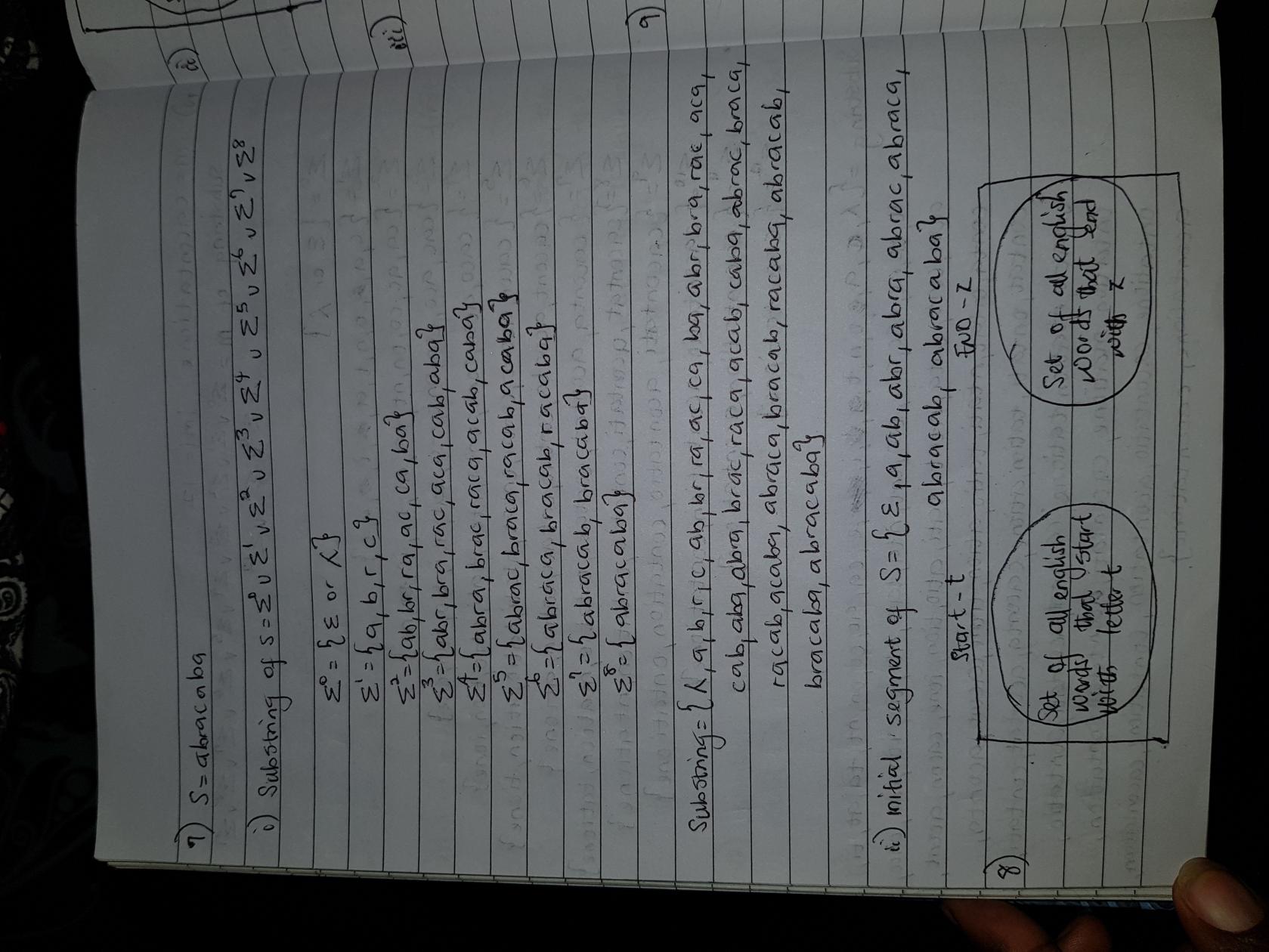 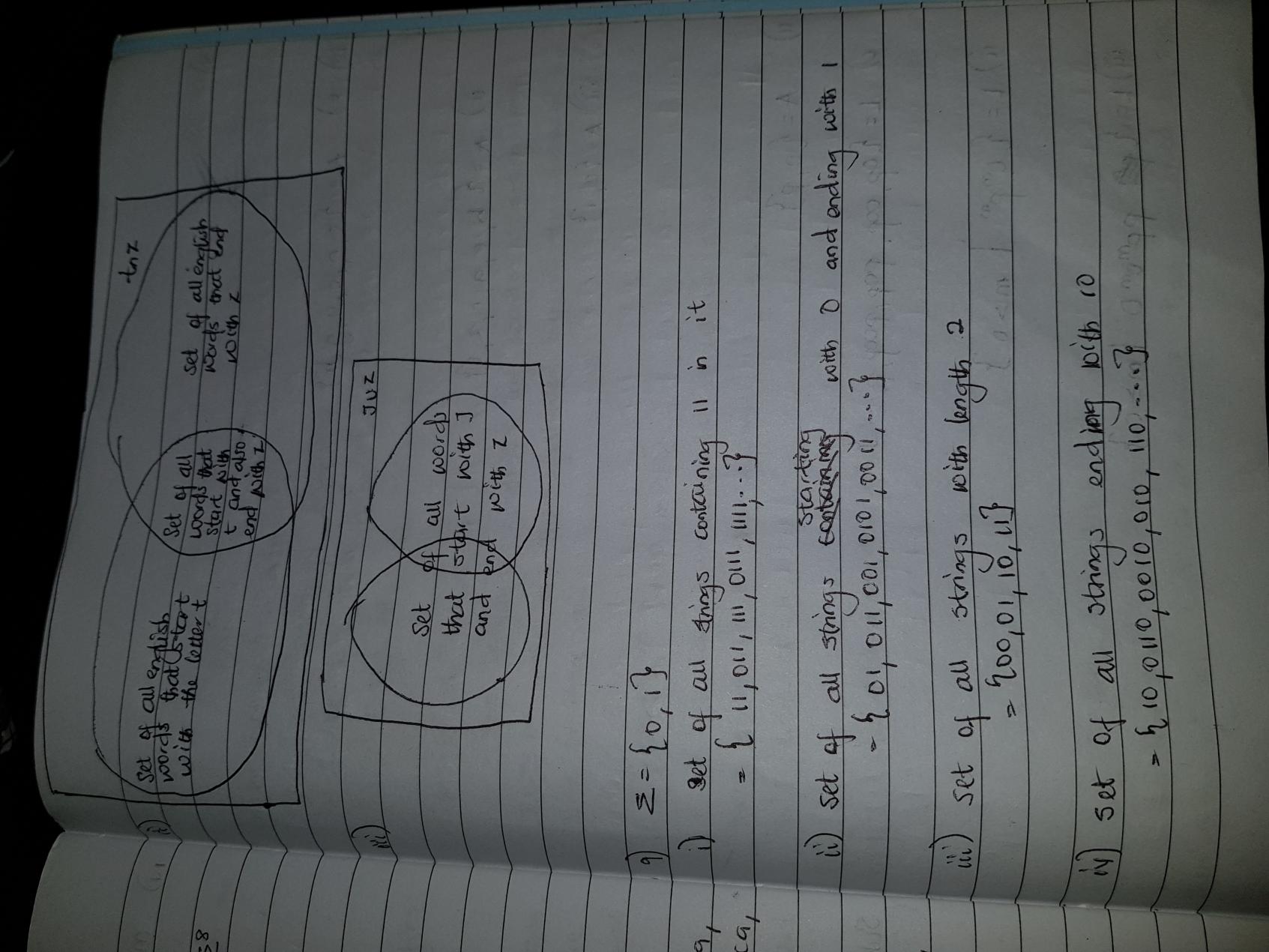 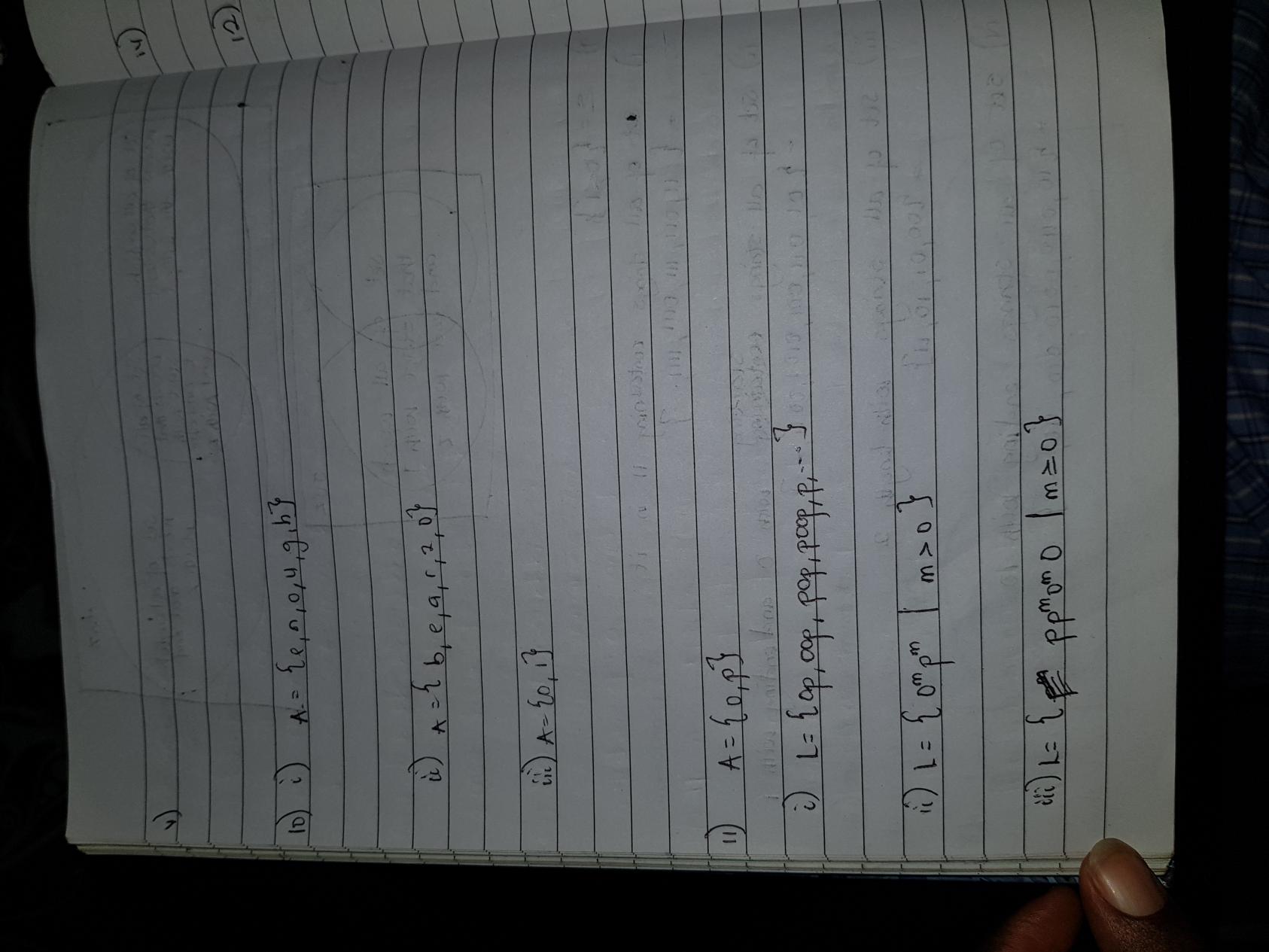 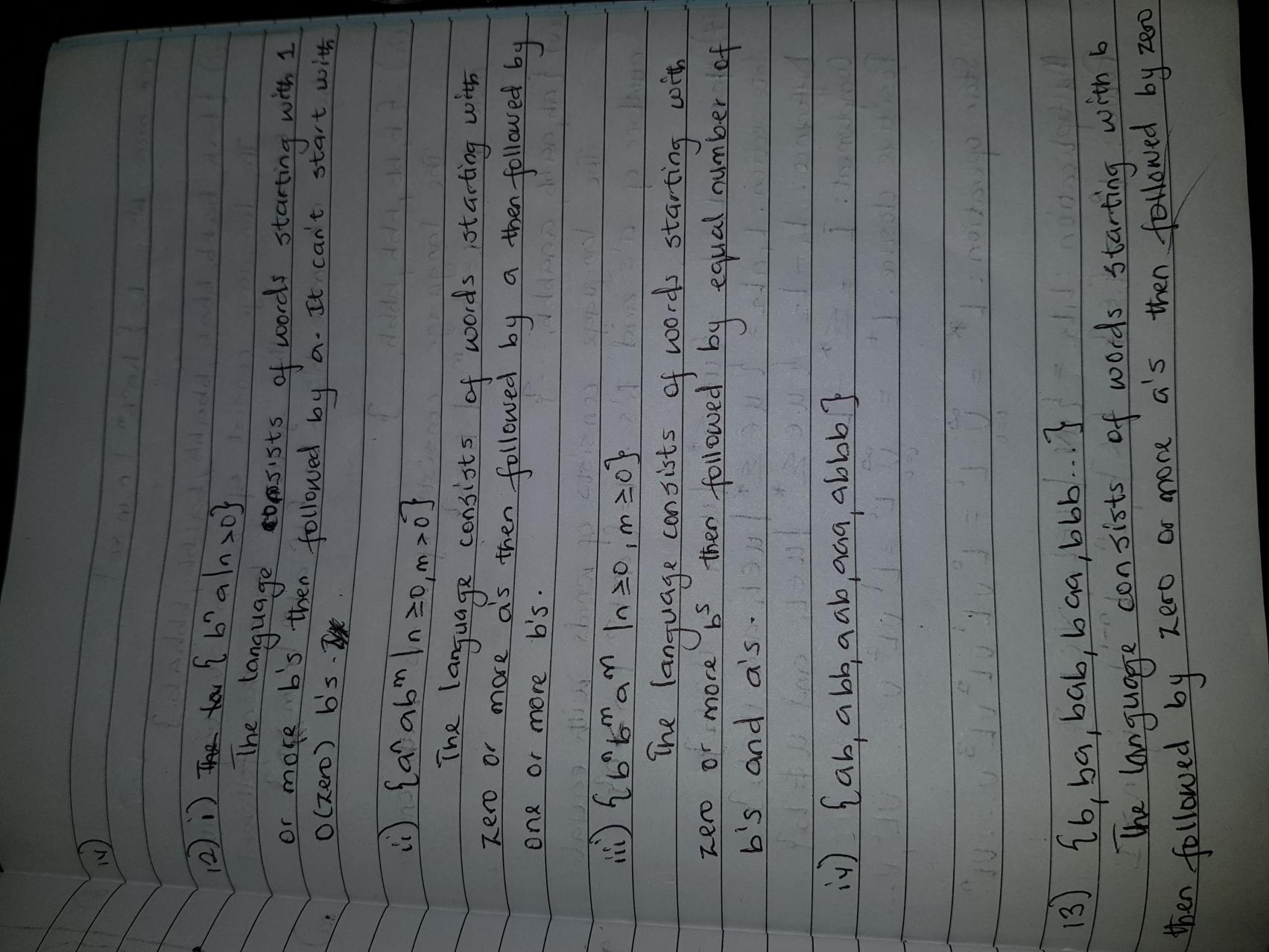 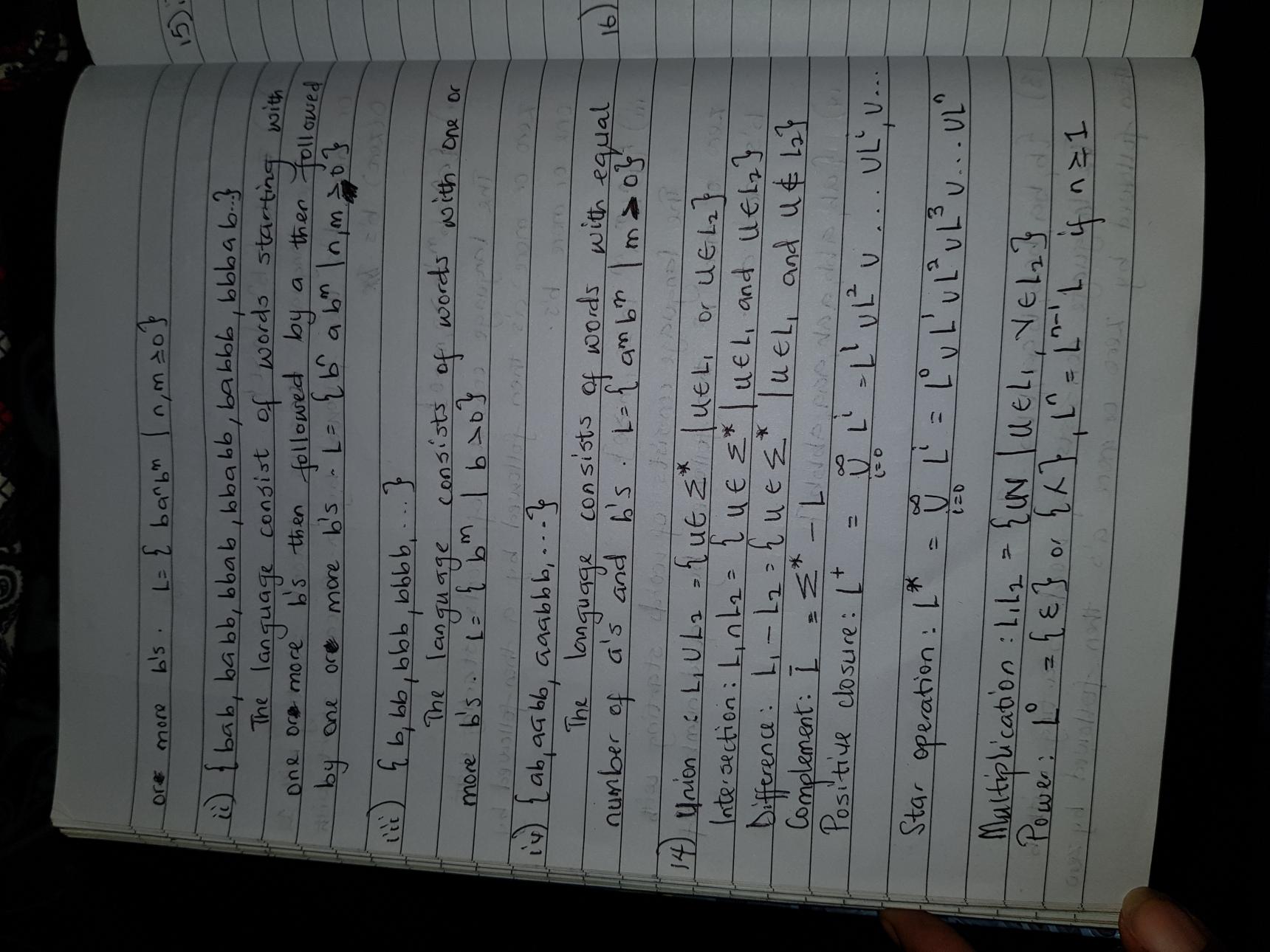 